РОССИЙСКАЯ ФЕДЕРАЦИЯИРКУТСКАЯ ОБЛАСТЬАЛЗАМАЙСКОЕ МУНИЦИПАЛЬНОЕ ОБРАЗОВАНИЕАДМИНИСТРАЦИЯ  ПОСТАНОВЛЕНИЕ № 89г. Алзамайот 3 августа 2020 г. Об изъятии части земельногоучастка от земельного участкаc кадастровым номером38:37:010103:122В целях реализации муниципальной целевой программы «Дорожное хозяйство в Алзамайском муниципальном образовании» на 2019-2024 гг., утвержденной в актуальной редакции постановлением администрации Алзамайского муниципального образования от 29.08.2019 г. № 104, в соответствии с Федеральным законом от 06.10.2003 № 131-ФЗ «Об общих принципах организации местного самоуправления в Российской Федерации», статьями 279, 281 Гражданского кодекса Российской Федерации, главой 7 Земельного кодекса Российской Федерации, руководствуясь статьями 6, 47 Устава Алзамайского муниципального образования, администрация Алзамайского муниципального образования,ПОСТАНОВЛЯЕТ:Изъять путем выкупа для муниципальных нужд Алзамайского муниципального образования, в связи с реконструкцией автомобильной дороги общего пользования местного значения по улице Первомайская в городе Алзамае Нижнеудинского района Иркутской области,  часть  земельного участка площадью 80,11 кв. м., от земельного участка с кадастровым номером 38:37:010103:122, площадью 897 кв. м., принадлежащего на праве собственности Косьяненко Альбине Ивановне, расположенного по адресу: местоположение установлено относительно ориентира, расположенного в границах участка. Почтовый адрес ориентира: Иркутская область, Нижнеудинский район, г. Алзамай, ул. Механизаторская, д. 4, категория земель: земли населенных пунктов, разрешенное использование: для эксплуатации существующего жилого дома, согласно план-схеме (Приложение 1).Консультанту по земельно-имущественным отношениям администрации Алзамайского муниципального образования:в течении 10 (десяти) дней со дня принятия настоящего постановления произвести регистрацию настоящего постановления об изъятии в Управлении Федеральной службы государственной регистрации, кадастра и картографии по Иркутской области, уведомить собственника земельного участка Косьяненко Альбину Ивановну о предстоящем изъятии и произведенной регистрации постановления;произвести расчет выкупной цены части земельного участка указанного в п. 1 настоящего постановления, путем проведения независимой оценки обязательств, возникающих при изъятии земельного участка;подготовить и направить правообладателю земельного участка Косьяненко А.И. проект соглашения об изъятии части земельного участка для муниципальных нужд; 2.3.1. в случае добровольного согласия собственника земельного участка на освобождение части занимаемого земельного участка, заключить соглашение о выкупе или обмене части земельного участка для муниципальных нужд;2.3.2. в случае несогласия собственника земельного участка на освобождение обратится в суд с иском о принудительном изъятии части земельного участка путем выкупа в собственность Алзамайского муниципального образования.Опубликовать настоящее постановление в информационно-телекоммуникационной сети «Интернет» на официальном сайте администрации Алзамайского муниципального образования www.alzamai.ru.Контроль за исполнением настоящего постановления оставляю за собой.Глава Алзамайскогомуниципального образования                                                                                  А.В. Лебедев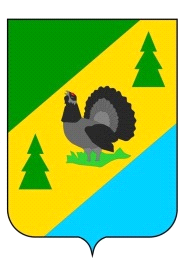 